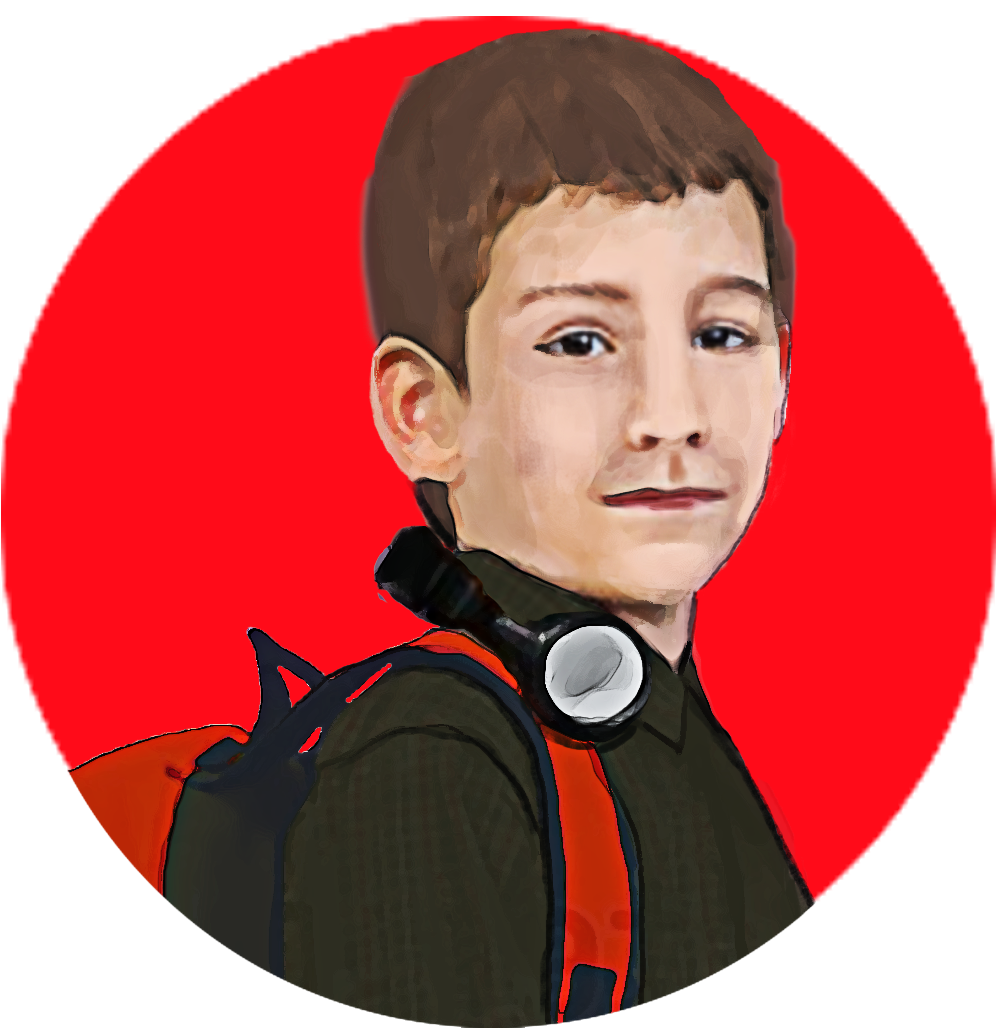 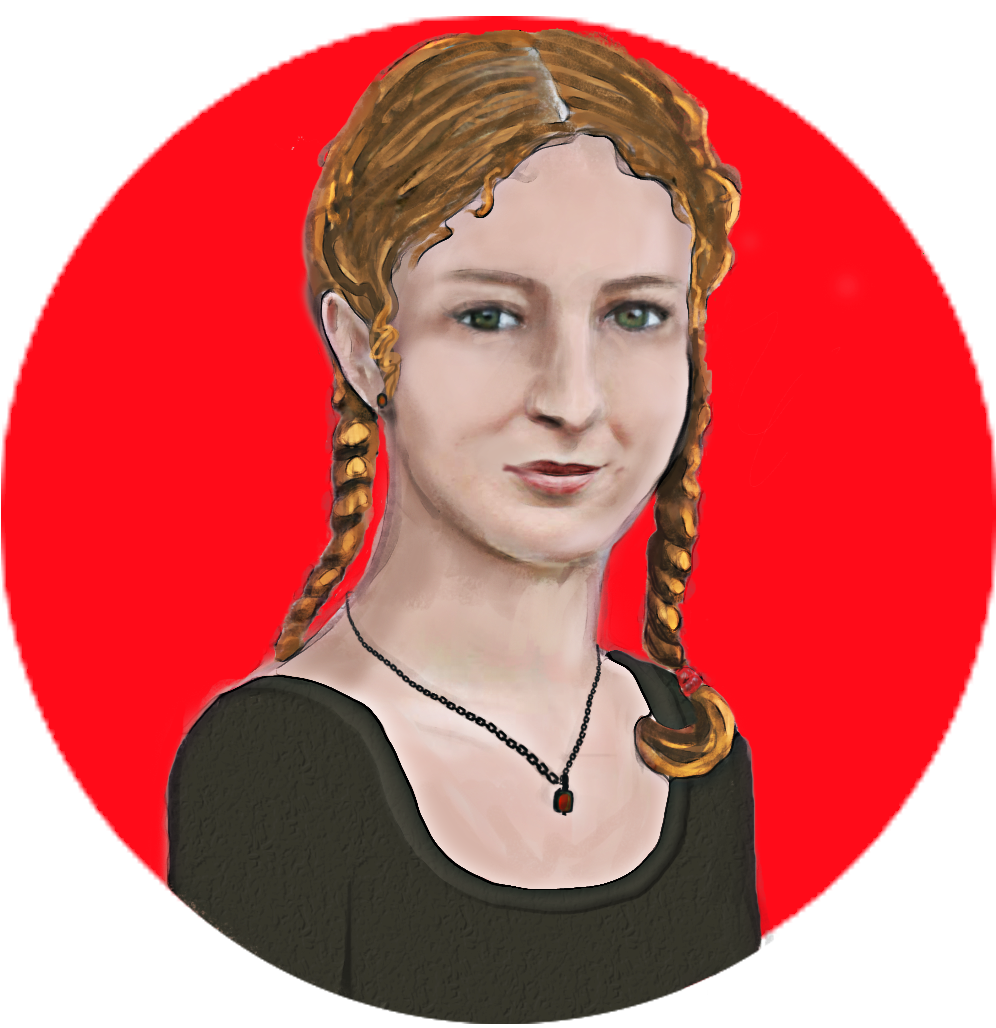 J’ai hâte de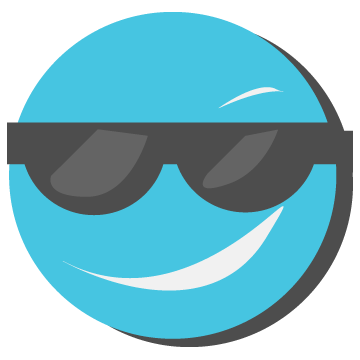 ______________________________________ Je suis impressionné________________________________________Je suis triste que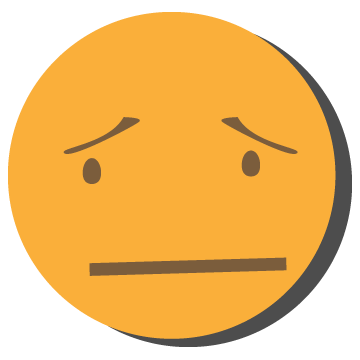 ______________________________________ Je suis déçu que________________________________________Je suis heureux que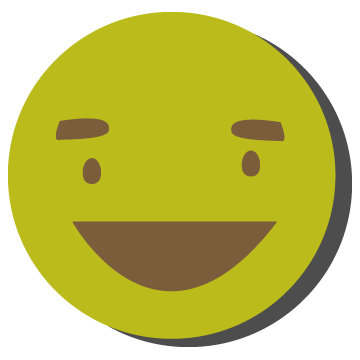 _______________________________________Je suis confiant que______________________________________Je me questionne sur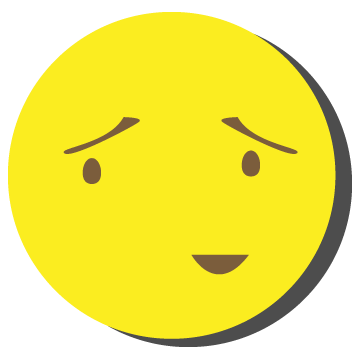 _____________________________________Je suis heureux que_______________________________________Je suis confiant que______________________________________J’ai peur que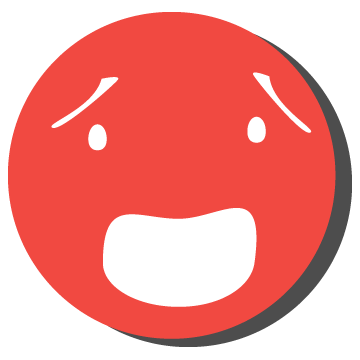 ______________________________________J’observe comment je me sens… Je dessine 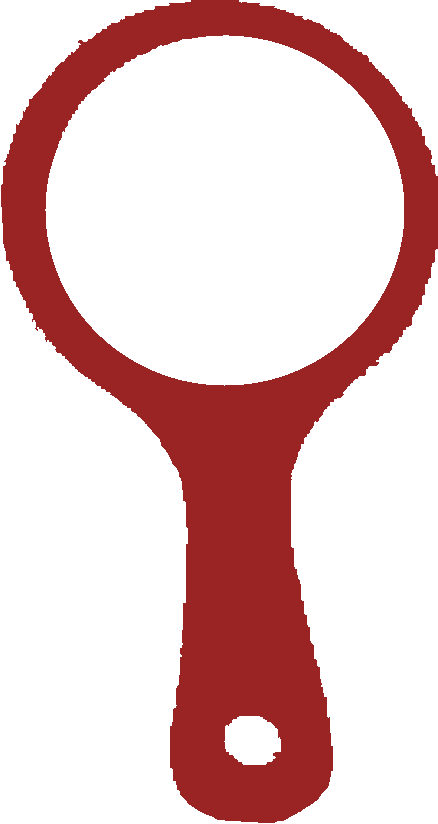 mon visage dans le miroir. Je me sens :________________________________J’observe comment je me sens… Je dessine mon visage dans le miroir. Je me sens :________________________________Pour m’aider à me sentir mieux, je vais : ____________________________________________Pour m’aider à me sentir mieux, je vais : ____________________________________________J’ai hâte de______________________________________ Je suis impressionnée________________________________________Je suis triste que______________________________________ Je suis déçue que________________________________________Je suis heureuse que_______________________________________Je suis confiante que______________________________________Je me questionne sur_____________________________________Je suis heureuse que_______________________________________Je suis confiante que______________________________________J’ai peur que______________________________________J’observe comment je me sens… Je dessine mon visage dans le miroir. Je me sens :________________________________J’observe comment je me sens… Je dessine mon visage dans le miroir. Je me sens :________________________________Pour m’aider à me sentir mieux, je vais : ____________________________________________Pour m’aider à me sentir mieux, je vais : ____________________________________________